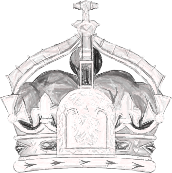 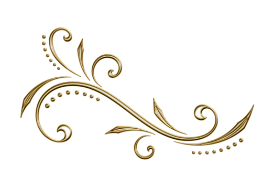 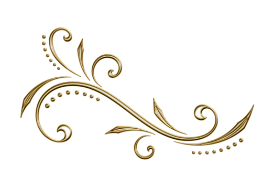 Été 751Été 751Été 751Été 751Hiver 751Hiver 751Hiver 751Hiver 751Printemps 751Printemps 751Printemps 751Printemps 751Système de mesure aftokratorienHécatombéionHécatombéionHécatombéionHécatombéionHécatombéionHécatombéionHécatombéionHécatombéionHécatombéionHécatombéionZeusiaAphrodiaArèsiaPoséidoiaÉratosiaApolliaHermèsiaArtémisiaHéphaïstiaHadèsia22232425262728293012345678910111213141516171819202122232425262728293031MétageitnionMétageitnionMétageitnionMétageitnionMétageitnionMétageitnionMétageitnionMétageitnionMétageitnionMétageitnionZeusiaAphrodiaArèsiaPoséidoiaÉratosiaApolliaHermèsiaArtémisiaHéphaïstiaHadèsia123456789101112131415161718192021222324252627282930BoédromionBoédromionBoédromionBoédromionBoédromionBoédromionBoédromionBoédromionBoédromionBoédromionZeusiaAphrodiaArèsiaPoséidoiaÉratosiaApolliaHermèsiaArtémisiaHéphaïstiaHadèsia12345678910111213141516171819202122232425262728293031123456789PyanepsionPyanepsionPyanepsionPyanepsionPyanepsionPyanepsionPyanepsionPyanepsionPyanepsionPyanepsionZeusiaAphrodiaArèsiaPoséidoiaÉratosiaApolliaHermèsiaArtémisiaHéphaïstiaHadèsia31123456789101112131415161718192021222324252627281MaimactérionMaimactérionMaimactérionMaimactérionMaimactérionMaimactérionMaimactérionMaimactérionMaimactérionMaimactérionZeusiaAphrodiaArèsiaPoséidoiaÉratosiaApolliaHermèsiaArtémisiaHéphaïstiaHadèsia2021222324252627281234567891011121314151617181920212223242526272829301PoséidéonPoséidéonPoséidéonPoséidéonPoséidéonPoséidéonPoséidéonPoséidéonPoséidéonPoséidéonZeusiaAphrodiaArèsiaPoséidoiaÉratosiaApolliaHermèsiaArtémisiaHéphaïstiaHadèsia22232425262728293012345678910111213141516171819202122232425262728293031GamélionGamélionGamélionGamélionGamélionGamélionGamélionGamélionGamélionGamélionZeusiaAphrodiaArèsiaPoséidoiaÉratosiaApolliaHermèsiaArtémisiaHéphaïstiaHadèsia12345678910111213141516171819202122232425262728293031123456789AnthestérionAnthestérionAnthestérionAnthestérionAnthestérionAnthestérionAnthestérionAnthestérionAnthestérionAnthestérionZeusiaAphrodiaArèsiaPoséidoiaÉratosiaApolliaHermèsiaArtémisiaHéphaïstiaHadèsia31123456789101112131415161718192021222324252627282930123456789ÉlaphébolionÉlaphébolionÉlaphébolionÉlaphébolionÉlaphébolionÉlaphébolionÉlaphébolionÉlaphébolionÉlaphébolionÉlaphébolionZeusiaAphrodiaArèsiaPoséidoiaÉratosiaApolliaHermèsiaArtémisiaHéphaïstiaHadèsia301234567891011121314151617181920212223242526272829303112345678MounikionMounikionMounikionMounikionMounikionMounikionMounikionMounikionMounikionMounikionZeusiaAphrodiaArèsiaPoséidoiaÉratosiaApolliaHermèsiaArtémisiaHéphaïstiaHadèsia303112345678910111213141516171819202122232425262728293012345678ThargélionThargélionThargélionThargélionThargélionThargélionThargélionThargélionThargélionThargélionZeusiaAphrodiaArèsiaPoséidoiaÉratosiaApolliaHermèsiaArtémisiaHéphaïstiaHadèsia2930123456789101112131415161718192021222324252627282930311234567ScirophorionScirophorionScirophorionScirophorionScirophorionScirophorionScirophorionScirophorionScirophorionScirophorionZeusiaAphrodiaArèsiaPoséidoiaÉratosiaApolliaHermèsiaArtémisiaHéphaïstiaHadèsia2930311234567891011121314151617181920212223242526272829301234567DentriqueMétriqueDentriqueMétriqueDentriqueMétrique1 chilliden (cd)1 mm1 chillinice (cn)1 ml1 chilligrac (cg)1 mg1 sentiden (sd)1 cm1 sentinice (sn)1 cl1 sentigrac (sg)1 cg1 dékiden (dd)1 dm1 dékinice (dn)1 dl1 dékigrac (dg)1 dg1 den (d)1 m1 nice (n)1 l1 grac (g)1 g1 stade (s)200 m1 amphore (mp)20 l1 kilograc (kg)1 kg1 pentastade (ps)1 km1 medime (md)100 l1 phare (ph)1 tonneDistancesDistancesVolumesVolumesPoidsPoidsTypeCOEFTACHps/h (max)Humain2510Hermaphore15575Autokinite255125Thalès655325Staro755375Eole955475Tachyos x Coefficient = Vitesse en ps/hTachyos x Coefficient = Vitesse en ps/hTachyos x Coefficient = Vitesse en ps/hTachyos x Coefficient = Vitesse en ps/h